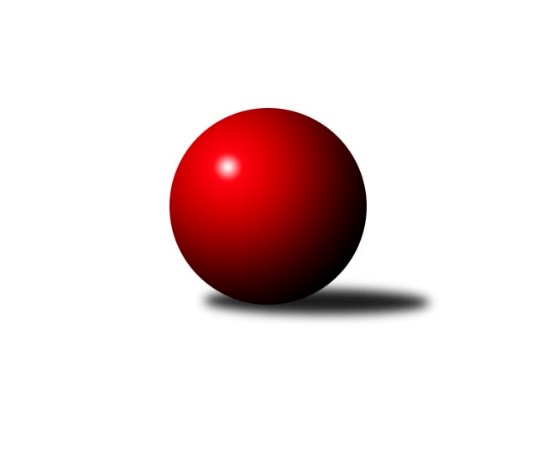 Č.7Ročník 2011/2012	13.6.2024 2. KLZ B 2011/2012Statistika 7. kolaTabulka družstev:		družstvo	záp	výh	rem	proh	skore	sety	průměr	body	plné	dorážka	chyby	1.	SK Baník Ratiškovice	6	5	0	1	33.0 : 15.0 	(76.5 : 67.5)	3087	10	2113	974	36	2.	TJ Lokomotiva Česká Třebová	6	5	0	1	29.5 : 18.5 	(83.0 : 61.0)	3105	10	2123	982	44.5	3.	KK Vyškov	6	3	1	2	27.5 : 20.5 	(75.0 : 69.0)	3126	7	2140	985	42.3	4.	KC Zlín	7	3	0	4	30.0 : 26.0 	(89.0 : 79.0)	3077	6	2106	970	44.6	5.	TJ Sokol Luhačovice	7	3	0	4	25.0 : 31.0 	(81.5 : 86.5)	3008	6	2059	948	41.9	6.	KK Šumperk ˝B˝	6	2	1	3	20.0 : 28.0 	(68.5 : 75.5)	3024	5	2084	940	47	7.	KK PSJ Jihlava	6	2	0	4	21.0 : 27.0 	(66.0 : 78.0)	3050	4	2092	958	46.3	8.	KK Slovan Rosice	6	2	0	4	20.0 : 28.0 	(67.0 : 77.0)	3035	4	2086	949	52.5	9.	HKK Olomouc	6	2	0	4	18.0 : 30.0 	(65.5 : 78.5)	2981	4	2046	935	53.3Tabulka doma:		družstvo	záp	výh	rem	proh	skore	sety	průměr	body	maximum	minimum	1.	SK Baník Ratiškovice	3	3	0	0	19.0 : 5.0 	(42.5 : 29.5)	3110	6	3181	3035	2.	TJ Lokomotiva Česká Třebová	2	2	0	0	11.0 : 5.0 	(29.5 : 18.5)	3224	4	3269	3178	3.	KC Zlín	3	2	0	1	15.0 : 9.0 	(41.5 : 30.5)	3094	4	3162	3040	4.	KK Šumperk ˝B˝	4	2	0	2	14.0 : 18.0 	(47.0 : 49.0)	2986	4	3080	2934	5.	KK Vyškov	3	1	1	1	12.5 : 11.5 	(38.0 : 34.0)	3135	3	3198	3064	6.	KK Slovan Rosice	2	1	0	1	7.0 : 9.0 	(26.0 : 22.0)	3093	2	3115	3070	7.	KK PSJ Jihlava	3	1	0	2	11.0 : 13.0 	(38.5 : 33.5)	3065	2	3100	3034	8.	HKK Olomouc	4	1	0	3	12.0 : 20.0 	(44.0 : 52.0)	2976	2	3065	2889	9.	TJ Sokol Luhačovice	4	1	0	3	11.0 : 21.0 	(47.0 : 49.0)	3068	2	3118	3005Tabulka venku:		družstvo	záp	výh	rem	proh	skore	sety	průměr	body	maximum	minimum	1.	TJ Lokomotiva Česká Třebová	4	3	0	1	18.5 : 13.5 	(53.5 : 42.5)	3076	6	3143	3039	2.	KK Vyškov	3	2	0	1	15.0 : 9.0 	(37.0 : 35.0)	3123	4	3210	3036	3.	TJ Sokol Luhačovice	3	2	0	1	14.0 : 10.0 	(34.5 : 37.5)	2987	4	3147	2887	4.	SK Baník Ratiškovice	3	2	0	1	14.0 : 10.0 	(34.0 : 38.0)	3079	4	3111	3022	5.	HKK Olomouc	2	1	0	1	6.0 : 10.0 	(21.5 : 26.5)	2984	2	3005	2963	6.	KK PSJ Jihlava	3	1	0	2	10.0 : 14.0 	(27.5 : 44.5)	3045	2	3130	2882	7.	KC Zlín	4	1	0	3	15.0 : 17.0 	(47.5 : 48.5)	3073	2	3149	2955	8.	KK Slovan Rosice	4	1	0	3	13.0 : 19.0 	(41.0 : 55.0)	3021	2	3102	2912	9.	KK Šumperk ˝B˝	2	0	1	1	6.0 : 10.0 	(21.5 : 26.5)	3043	1	3118	2968Tabulka podzimní části:		družstvo	záp	výh	rem	proh	skore	sety	průměr	body	doma	venku	1.	SK Baník Ratiškovice	6	5	0	1	33.0 : 15.0 	(76.5 : 67.5)	3087	10 	3 	0 	0 	2 	0 	1	2.	TJ Lokomotiva Česká Třebová	6	5	0	1	29.5 : 18.5 	(83.0 : 61.0)	3105	10 	2 	0 	0 	3 	0 	1	3.	KK Vyškov	6	3	1	2	27.5 : 20.5 	(75.0 : 69.0)	3126	7 	1 	1 	1 	2 	0 	1	4.	KC Zlín	7	3	0	4	30.0 : 26.0 	(89.0 : 79.0)	3077	6 	2 	0 	1 	1 	0 	3	5.	TJ Sokol Luhačovice	7	3	0	4	25.0 : 31.0 	(81.5 : 86.5)	3008	6 	1 	0 	3 	2 	0 	1	6.	KK Šumperk ˝B˝	6	2	1	3	20.0 : 28.0 	(68.5 : 75.5)	3024	5 	2 	0 	2 	0 	1 	1	7.	KK PSJ Jihlava	6	2	0	4	21.0 : 27.0 	(66.0 : 78.0)	3050	4 	1 	0 	2 	1 	0 	2	8.	KK Slovan Rosice	6	2	0	4	20.0 : 28.0 	(67.0 : 77.0)	3035	4 	1 	0 	1 	1 	0 	3	9.	HKK Olomouc	6	2	0	4	18.0 : 30.0 	(65.5 : 78.5)	2981	4 	1 	0 	3 	1 	0 	1Tabulka jarní části:		družstvo	záp	výh	rem	proh	skore	sety	průměr	body	doma	venku	1.	KK Slovan Rosice	0	0	0	0	0.0 : 0.0 	(0.0 : 0.0)	0	0 	0 	0 	0 	0 	0 	0 	2.	KK Vyškov	0	0	0	0	0.0 : 0.0 	(0.0 : 0.0)	0	0 	0 	0 	0 	0 	0 	0 	3.	KC Zlín	0	0	0	0	0.0 : 0.0 	(0.0 : 0.0)	0	0 	0 	0 	0 	0 	0 	0 	4.	HKK Olomouc	0	0	0	0	0.0 : 0.0 	(0.0 : 0.0)	0	0 	0 	0 	0 	0 	0 	0 	5.	TJ Sokol Luhačovice	0	0	0	0	0.0 : 0.0 	(0.0 : 0.0)	0	0 	0 	0 	0 	0 	0 	0 	6.	SK Baník Ratiškovice	0	0	0	0	0.0 : 0.0 	(0.0 : 0.0)	0	0 	0 	0 	0 	0 	0 	0 	7.	KK PSJ Jihlava	0	0	0	0	0.0 : 0.0 	(0.0 : 0.0)	0	0 	0 	0 	0 	0 	0 	0 	8.	TJ Lokomotiva Česká Třebová	0	0	0	0	0.0 : 0.0 	(0.0 : 0.0)	0	0 	0 	0 	0 	0 	0 	0 	9.	KK Šumperk ˝B˝	0	0	0	0	0.0 : 0.0 	(0.0 : 0.0)	0	0 	0 	0 	0 	0 	0 	0 Zisk bodů pro družstvo:		jméno hráče	družstvo	body	zápasy	v %	dílčí body	sety	v %	1.	Lenka Pernikářová 	KK Vyškov 	6	/	6	(100%)	18.5	/	24	(77%)	2.	Ludmila Johnová 	TJ Lokomotiva Česká Třebová 	5.5	/	6	(92%)	20	/	24	(83%)	3.	Zdenka Svobodová 	TJ Sokol Luhačovice 	5	/	6	(83%)	18.5	/	24	(77%)	4.	Zuzana Štěrbová 	KK Vyškov 	5	/	6	(83%)	15	/	24	(63%)	5.	Dita Trochtová 	KC Zlín 	5	/	6	(83%)	14.5	/	24	(60%)	6.	Libuše Strachotová 	KK Šumperk ˝B˝ 	4	/	5	(80%)	14	/	20	(70%)	7.	Alena Kantnerová 	KC Zlín 	4	/	5	(80%)	13.5	/	20	(68%)	8.	Martina Zimáková 	KC Zlín 	4	/	5	(80%)	12.5	/	20	(63%)	9.	Marie Kobylková 	SK Baník Ratiškovice 	4	/	5	(80%)	11	/	20	(55%)	10.	Petra Klaudová 	KK Slovan Rosice 	4	/	6	(67%)	17	/	24	(71%)	11.	Hana Rubišarová 	TJ Lokomotiva Česká Třebová 	4	/	6	(67%)	14.5	/	24	(60%)	12.	Andrea Černochová 	TJ Sokol Luhačovice 	4	/	6	(67%)	13	/	24	(54%)	13.	Jana Mačudová 	SK Baník Ratiškovice 	4	/	6	(67%)	12	/	24	(50%)	14.	Milana Alánová 	KK Vyškov 	3.5	/	6	(58%)	13.5	/	24	(56%)	15.	Šárka Dvořáková 	KK PSJ Jihlava 	3	/	3	(100%)	7	/	12	(58%)	16.	Marta Beranová 	SK Baník Ratiškovice 	3	/	4	(75%)	9.5	/	16	(59%)	17.	Vladimíra Kobylková 	SK Baník Ratiškovice 	3	/	4	(75%)	9.5	/	16	(59%)	18.	Jana Koplíková 	SK Baník Ratiškovice 	3	/	5	(60%)	12	/	20	(60%)	19.	Martina Konečná 	TJ Sokol Luhačovice 	3	/	5	(60%)	11.5	/	20	(58%)	20.	Eva Doubková 	KK PSJ Jihlava 	3	/	5	(60%)	11	/	20	(55%)	21.	Hana Kubáčková 	HKK Olomouc 	3	/	5	(60%)	10.5	/	20	(53%)	22.	Lucie Trávníčková 	KK Vyškov 	3	/	5	(60%)	10.5	/	20	(53%)	23.	Lenka Bružová 	KK Slovan Rosice 	3	/	5	(60%)	10.5	/	20	(53%)	24.	Kateřina Kolářová 	TJ Lokomotiva Česká Třebová 	3	/	5	(60%)	10.5	/	20	(53%)	25.	Jana Vejmolová 	KK Vyškov 	3	/	5	(60%)	9	/	20	(45%)	26.	Ludmila Pančochová 	TJ Sokol Luhačovice 	3	/	6	(50%)	15	/	24	(63%)	27.	Hana Malíšková 	HKK Olomouc 	3	/	6	(50%)	14.5	/	24	(60%)	28.	Marta Kuběnová 	KC Zlín 	3	/	6	(50%)	13.5	/	24	(56%)	29.	Anna Kuběnová 	HKK Olomouc 	3	/	6	(50%)	12.5	/	24	(52%)	30.	Šárka Palková 	KK Slovan Rosice 	3	/	6	(50%)	11	/	24	(46%)	31.	Lenka Habrová 	KK PSJ Jihlava 	3	/	6	(50%)	10	/	24	(42%)	32.	Hana Beranová 	SK Baník Ratiškovice 	3	/	6	(50%)	10	/	24	(42%)	33.	Lucie Oriňáková 	KC Zlín 	2	/	2	(100%)	6	/	8	(75%)	34.	Alena Holcová 	TJ Lokomotiva Česká Třebová 	2	/	3	(67%)	7	/	12	(58%)	35.	Renata Svobodová 	KK Slovan Rosice 	2	/	3	(67%)	5.5	/	12	(46%)	36.	Petra Valíková 	KK PSJ Jihlava 	2	/	4	(50%)	6	/	16	(38%)	37.	Eva Sedláková 	TJ Lokomotiva Česká Třebová 	2	/	5	(40%)	12	/	20	(60%)	38.	Lenka Menšíková 	KC Zlín 	2	/	5	(40%)	10	/	20	(50%)	39.	Dagmar Opluštilová 	SK Baník Ratiškovice 	2	/	5	(40%)	9.5	/	20	(48%)	40.	Dana Fišerová 	KK PSJ Jihlava 	2	/	5	(40%)	9	/	20	(45%)	41.	Ludmila Mederová 	KK Šumperk ˝B˝ 	2	/	5	(40%)	8	/	20	(40%)	42.	Hana Likavcová 	KK Šumperk ˝B˝ 	2	/	6	(33%)	13.5	/	24	(56%)	43.	Šárka Vacková 	KK PSJ Jihlava 	2	/	6	(33%)	13	/	24	(54%)	44.	Bedřiška Šrotová 	KK Šumperk ˝B˝ 	2	/	6	(33%)	12	/	24	(50%)	45.	Lucie Kaucká 	TJ Lokomotiva Česká Třebová 	2	/	6	(33%)	11	/	24	(46%)	46.	Hana Veselá 	KK Slovan Rosice 	2	/	6	(33%)	10.5	/	24	(44%)	47.	Šárka Tögelová 	HKK Olomouc 	2	/	6	(33%)	10	/	24	(42%)	48.	Marie Chmelíková 	HKK Olomouc 	2	/	6	(33%)	9	/	24	(38%)	49.	Olga Sedlářová 	KK Šumperk ˝B˝ 	2	/	6	(33%)	8.5	/	24	(35%)	50.	Šárka Nováková 	KC Zlín 	2	/	7	(29%)	11	/	28	(39%)	51.	Hana Konečná 	TJ Sokol Luhačovice 	2	/	7	(29%)	10	/	28	(36%)	52.	Martina Klaudová 	KK Slovan Rosice 	1	/	1	(100%)	4	/	4	(100%)	53.	Jaroslava Havranová 	HKK Olomouc 	1	/	1	(100%)	3	/	4	(75%)	54.	Eva Rosendorfská 	KK PSJ Jihlava 	1	/	1	(100%)	3	/	4	(75%)	55.	Pavlína Gerešová 	KK Šumperk ˝B˝ 	1	/	1	(100%)	2	/	4	(50%)	56.	Marie Hnilicová 	KC Zlín 	1	/	3	(33%)	3.5	/	12	(29%)	57.	Jana Mikulcová 	TJ Sokol Luhačovice 	1	/	4	(25%)	7	/	16	(44%)	58.	Anna Randová 	KK Šumperk ˝B˝ 	1	/	5	(20%)	8.5	/	20	(43%)	59.	Klára Pekařová 	TJ Lokomotiva Česká Třebová 	1	/	5	(20%)	8	/	20	(40%)	60.	Monika Tilšerová 	KK Vyškov 	1	/	5	(20%)	7.5	/	20	(38%)	61.	Margita Lexová 	KK PSJ Jihlava 	1	/	5	(20%)	6	/	20	(30%)	62.	Eliška Dokoupilová 	HKK Olomouc 	0	/	1	(0%)	2	/	4	(50%)	63.	Magda Winterová 	KK Slovan Rosice 	0	/	1	(0%)	1.5	/	4	(38%)	64.	Marie Hnilicová st. 	KC Zlín 	0	/	1	(0%)	0.5	/	4	(13%)	65.	Markéta Straková 	KK Šumperk ˝B˝ 	0	/	2	(0%)	2	/	8	(25%)	66.	Eva Putnová 	KK Slovan Rosice 	0	/	2	(0%)	0.5	/	8	(6%)	67.	Kateřina Kravicová 	KK Vyškov 	0	/	2	(0%)	0	/	8	(0%)	68.	Vladimíra Koláčková 	TJ Sokol Luhačovice 	0	/	3	(0%)	2	/	12	(17%)	69.	Žaneta Pávková 	KK Slovan Rosice 	0	/	4	(0%)	2	/	16	(13%)	70.	Alena Machalíčková 	HKK Olomouc 	0	/	5	(0%)	4	/	20	(20%)Průměry na kuželnách:		kuželna	průměr	plné	dorážka	chyby	výkon na hráče	1.	TJ Lokomotiva Česká Třebová, 1-4	3168	2175	992	42.3	(528.0)	2.	KK Vyškov, 1-4	3124	2131	993	41.7	(520.8)	3.	KK Slovan Rosice, 1-4	3104	2145	959	51.8	(517.4)	4.	TJ Sokol Luhačovice, 1-4	3084	2097	986	37.5	(514.1)	5.	Ratíškovice, 1-4	3064	2071	993	36.8	(510.8)	6.	KK PSJ Jihlava, 1-4	3062	2103	959	50.5	(510.5)	7.	KC Zlín, 1-4	3045	2081	964	44.5	(507.6)	8.	KK Šumperk, 1-4	2992	2066	925	49.5	(498.8)	9.	HKK Olomouc, 1-8	2987	2062	925	53.0	(498.0)Nejlepší výkony na kuželnách:TJ Lokomotiva Česká Třebová, 1-4TJ Lokomotiva Česká Třebová	3269	2. kolo	Klára Pekařová 	TJ Lokomotiva Česká Třebová	567	2. koloTJ Lokomotiva Česká Třebová	3178	4. kolo	Hana Rubišarová 	TJ Lokomotiva Česká Třebová	563	2. koloKK PSJ Jihlava	3123	2. kolo	Alena Holcová 	TJ Lokomotiva Česká Třebová	563	2. koloKK Slovan Rosice	3102	4. kolo	Lucie Kaucká 	TJ Lokomotiva Česká Třebová	556	4. kolo		. kolo	Ludmila Johnová 	TJ Lokomotiva Česká Třebová	552	4. kolo		. kolo	Ludmila Johnová 	TJ Lokomotiva Česká Třebová	551	2. kolo		. kolo	Hana Veselá 	KK Slovan Rosice	532	4. kolo		. kolo	Petra Klaudová 	KK Slovan Rosice	531	4. kolo		. kolo	Lenka Bružová 	KK Slovan Rosice	531	4. kolo		. kolo	Margita Lexová 	KK PSJ Jihlava	528	2. koloKK Vyškov, 1-4KK Vyškov	3198	5. kolo	Lenka Pernikářová 	KK Vyškov	580	7. koloTJ Sokol Luhačovice	3147	7. kolo	Hana Likavcová 	KK Šumperk ˝B˝	572	2. koloKK Vyškov	3143	7. kolo	Zdenka Svobodová 	TJ Sokol Luhačovice	568	7. koloKK Šumperk ˝B˝	3118	2. kolo	Lenka Pernikářová 	KK Vyškov	564	5. koloTJ Lokomotiva Česká Třebová	3079	5. kolo	Zuzana Štěrbová 	KK Vyškov	551	5. koloKK Vyškov	3064	2. kolo	Andrea Černochová 	TJ Sokol Luhačovice	549	7. kolo		. kolo	Kateřina Kolářová 	TJ Lokomotiva Česká Třebová	549	5. kolo		. kolo	Lucie Trávníčková 	KK Vyškov	549	5. kolo		. kolo	Lucie Trávníčková 	KK Vyškov	547	7. kolo		. kolo	Libuše Strachotová 	KK Šumperk ˝B˝	536	2. koloKK Slovan Rosice, 1-4KK Vyškov	3210	3. kolo	Jana Vejmolová 	KK Vyškov	569	3. koloKK Slovan Rosice	3115	7. kolo	Lenka Pernikářová 	KK Vyškov	561	3. koloKK Slovan Rosice	3070	3. kolo	Petra Klaudová 	KK Slovan Rosice	561	3. koloSK Baník Ratiškovice	3022	7. kolo	Šárka Palková 	KK Slovan Rosice	555	7. kolo		. kolo	Lucie Trávníčková 	KK Vyškov	547	3. kolo		. kolo	Zuzana Štěrbová 	KK Vyškov	543	3. kolo		. kolo	Šárka Palková 	KK Slovan Rosice	539	3. kolo		. kolo	Martina Klaudová 	KK Slovan Rosice	538	7. kolo		. kolo	Dagmar Opluštilová 	SK Baník Ratiškovice	534	7. kolo		. kolo	Renata Svobodová 	KK Slovan Rosice	532	7. koloTJ Sokol Luhačovice, 1-4KK PSJ Jihlava	3130	4. kolo	Zdenka Svobodová 	TJ Sokol Luhačovice	577	1. koloTJ Sokol Luhačovice	3118	1. kolo	Alena Kantnerová 	KC Zlín	569	1. koloSK Baník Ratiškovice	3111	2. kolo	Šárka Dvořáková 	KK PSJ Jihlava	563	4. koloTJ Sokol Luhačovice	3108	4. kolo	Lucie Oriňáková 	KC Zlín	560	1. koloKC Zlín	3101	1. kolo	Andrea Černochová 	TJ Sokol Luhačovice	547	2. koloKK Slovan Rosice	3062	6. kolo	Lenka Habrová 	KK PSJ Jihlava	538	4. koloTJ Sokol Luhačovice	3041	2. kolo	Andrea Černochová 	TJ Sokol Luhačovice	538	4. koloTJ Sokol Luhačovice	3005	6. kolo	Jana Mačudová 	SK Baník Ratiškovice	537	2. kolo		. kolo	Ludmila Pančochová 	TJ Sokol Luhačovice	533	1. kolo		. kolo	Andrea Černochová 	TJ Sokol Luhačovice	533	6. koloRatíškovice, 1-4SK Baník Ratiškovice	3181	3. kolo	Marta Kuběnová 	KC Zlín	552	3. koloSK Baník Ratiškovice	3115	4. kolo	Martina Zimáková 	KC Zlín	551	3. koloKC Zlín	3085	3. kolo	Jana Koplíková 	SK Baník Ratiškovice	549	3. koloSK Baník Ratiškovice	3035	6. kolo	Dagmar Opluštilová 	SK Baník Ratiškovice	545	6. koloHKK Olomouc	3005	4. kolo	Dagmar Opluštilová 	SK Baník Ratiškovice	545	3. koloKK Šumperk ˝B˝	2968	6. kolo	Marta Beranová 	SK Baník Ratiškovice	539	3. kolo		. kolo	Jana Mačudová 	SK Baník Ratiškovice	535	4. kolo		. kolo	Jana Mačudová 	SK Baník Ratiškovice	531	3. kolo		. kolo	Marie Kobylková 	SK Baník Ratiškovice	529	3. kolo		. kolo	Hana Beranová 	SK Baník Ratiškovice	529	4. koloKK PSJ Jihlava, 1-4KK Vyškov	3122	1. kolo	Šárka Vacková 	KK PSJ Jihlava	602	5. koloSK Baník Ratiškovice	3104	5. kolo	Šárka Vacková 	KK PSJ Jihlava	570	7. koloKK PSJ Jihlava	3100	5. kolo	Lenka Pernikářová 	KK Vyškov	553	1. koloKK PSJ Jihlava	3062	1. kolo	Martina Zimáková 	KC Zlín	546	7. koloKK PSJ Jihlava	3034	7. kolo	Marta Beranová 	SK Baník Ratiškovice	545	5. koloKC Zlín	2955	7. kolo	Jana Vejmolová 	KK Vyškov	540	1. kolo		. kolo	Margita Lexová 	KK PSJ Jihlava	533	1. kolo		. kolo	Šárka Vacková 	KK PSJ Jihlava	532	1. kolo		. kolo	Zuzana Štěrbová 	KK Vyškov	527	1. kolo		. kolo	Hana Beranová 	SK Baník Ratiškovice	527	5. koloKC Zlín, 1-4KC Zlín	3162	2. kolo	Alena Kantnerová 	KC Zlín	576	6. koloKC Zlín	3081	4. kolo	Dita Trochtová 	KC Zlín	552	2. koloTJ Lokomotiva Česká Třebová	3041	6. kolo	Ludmila Johnová 	TJ Lokomotiva Česká Třebová	549	6. koloKC Zlín	3040	6. kolo	Martina Zimáková 	KC Zlín	541	2. koloKK Vyškov	3036	4. kolo	Martina Zimáková 	KC Zlín	540	4. koloKK Slovan Rosice	2912	2. kolo	Marta Kuběnová 	KC Zlín	534	2. kolo		. kolo	Dita Trochtová 	KC Zlín	529	4. kolo		. kolo	Dita Trochtová 	KC Zlín	529	6. kolo		. kolo	Lucie Kaucká 	TJ Lokomotiva Česká Třebová	526	6. kolo		. kolo	Alena Kantnerová 	KC Zlín	523	4. koloKK Šumperk, 1-4TJ Lokomotiva Česká Třebová	3143	3. kolo	Hana Veselá 	KK Slovan Rosice	556	1. koloKK Šumperk ˝B˝	3080	1. kolo	Ludmila Johnová 	TJ Lokomotiva Česká Třebová	555	3. koloKK Slovan Rosice	3006	1. kolo	Hana Likavcová 	KK Šumperk ˝B˝	542	7. koloKK Šumperk ˝B˝	2986	5. kolo	Libuše Strachotová 	KK Šumperk ˝B˝	542	1. koloHKK Olomouc	2963	7. kolo	Hana Rubišarová 	TJ Lokomotiva Česká Třebová	538	3. koloKK Šumperk ˝B˝	2942	7. kolo	Bedřiška Šrotová 	KK Šumperk ˝B˝	531	1. koloKK Šumperk ˝B˝	2934	3. kolo	Anna Kuběnová 	HKK Olomouc	529	7. koloTJ Sokol Luhačovice	2887	5. kolo	Hana Likavcová 	KK Šumperk ˝B˝	523	1. kolo		. kolo	Kateřina Kolářová 	TJ Lokomotiva Česká Třebová	521	3. kolo		. kolo	Lenka Bružová 	KK Slovan Rosice	521	1. koloHKK Olomouc, 1-8KC Zlín	3149	5. kolo	Martina Zimáková 	KC Zlín	563	5. koloHKK Olomouc	3065	5. kolo	Alena Kantnerová 	KC Zlín	551	5. koloTJ Lokomotiva Česká Třebová	3039	1. kolo	Jaroslava Havranová 	HKK Olomouc	547	5. koloHKK Olomouc	3007	6. kolo	Ludmila Johnová 	TJ Lokomotiva Česká Třebová	547	1. koloHKK Olomouc	2944	1. kolo	Anna Kuběnová 	HKK Olomouc	542	5. koloTJ Sokol Luhačovice	2928	3. kolo	Šárka Tögelová 	HKK Olomouc	533	6. koloHKK Olomouc	2889	3. kolo	Anna Kuběnová 	HKK Olomouc	531	6. koloKK PSJ Jihlava	2882	6. kolo	Marie Chmelíková 	HKK Olomouc	524	1. kolo		. kolo	Hana Malíšková 	HKK Olomouc	524	3. kolo		. kolo	Lucie Kaucká 	TJ Lokomotiva Česká Třebová	522	1. koloČetnost výsledků:	8.0 : 0.0	1x	7.0 : 1.0	1x	6.5 : 1.5	1x	6.0 : 2.0	6x	5.0 : 3.0	5x	4.0 : 4.0	1x	3.0 : 5.0	3x	2.0 : 6.0	7x	1.0 : 7.0	3x